 МИНИСТЕРСТВО ЗДРАВООХРАНЕНИЯ РОССИЙСКОЙ ФЕДЕРАЦИИФАРМАКОПЕЙНАЯ СТАТЬЯНастоящая фармакопейная статья распространяется на Солодки корни, собранные в разное время года неочищенные (naturales) или очищенные (mundatae) от пробки корни и подземные побеги многолетних дикорастущих травянистых растений солодки голой  Glycyrrhiza glabra L. и солодки уральской  Glycyrrhiza uralensis Fisch., сем. бобовых  Fabaceae, применяемые в качестве лекарственного растительного препарата.ПОДЛИННОСТЬВнешние признаки. Анализ проводят в соответствии с требованиями ОФС "Корни, корневища, луковицы, клубни, клубнелуковицы".Измельченный препарат. Кусочки корней и подземных побегов различной формы, как правило, волокнистые, размером от 1 до 10 мм (для неочищенных корней) и от 1 до 6 мм (для очищенных корней).Цвет очищенных корней от светло-желтого до коричневато-желтого с незначительными остатками пробки; неочищенных корней  желтый, серовато-желтый, коричневато-желтый, с остатками пробки серовато-коричневого или коричневого цвета. Запах слабый, Вкус водного извлечения сладкий, приторный, слегка раздражающий. Порошок. Кусочки корней различной формы, волокнистые, проходящих сквозь сито с отверстиями размером . При рассмотрении под лупой (10×) или стереомикроскопом (16×) должны быть видны: очищенные кусочки корней от светло-желтого до коричневато-желтого цвета с незначительными остатками пробки; неочищенные корни  желтого, серовато-желтого, коричневато-желтого, с остатками пробки серовато-коричневого или коричневого цвета.Запах слабый, Вкус водного извлечения сладкий, приторный, слегка раздражающий.Микроскопические признаки. Анализ проводят в соответствии с требованиями ОФС "Техника микроскопического и микрохимического исследования лекарственного растительного сырья и лекарственных растительных препаратов ("Корни, корневища, луковицы, клубни, клубнелуковицы")". Измельченный препарат, порошок. При рассмотрении микропрепаратов должны быть видны: фрагменты тонкостенной паренхимы, состоящие из округлых или округло-многоугольных клеток, часто с группами призматических кристаллов оксалата кальция; группы волокон коры и древесины, обычно с кристаллоносной обкладкой; фрагменты луба с ситовидными трубками; фрагменты или группы сетчатых сосудов различного диаметра со щелевидными окаймленными порами, нередко в сопровождении пучков волокон (членики широких сосудов, как правило, короткие, бочковидные); фрагменты пробки, состоящие из нескольких слоев многоугольных клеток.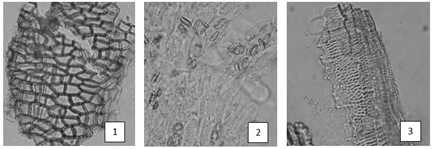 Рисунок - Солодки корни.1 - фрагмент многослойной пробки (200×); 2 - паренхимные клетки коры с призматическими кристаллами оксалата кальция (200×); 3 - сетчатые сосуды с окаймленными щелевидными порами (400×).Определение основных групп биологически активных веществ Тонкослойная хроматографияПриготовление растворов.Раствор стандартного образца (СО) 18β-глицирризиновой кислоты. Около 0,005 г СО моноаммониевой соли глицирризиновой кислоты растворяют в 1 мл смеси спирт 96 % – вода (1:1 о/о) и перемешивают. Срок годности раствора не более 3 мес при хранении в прохладном, защищенном от света месте.Раствор СО кверцетина. Около 0,001 г СО кверцетина растворяют в 10 мл спирта 96 % и перемешивают. Срок годности раствора не более 3 мес при хранении в прохладном, защищенном от света месте.Раствор для детектирования. Серной кислоты раствор спиртовой 36,6%.Аналитическую пробу препарата измельчают до величины частиц, проходящих сквозь сито с отверстиями размером 0,5 мм.Около 0,5 г препарата помещают в коническую колбу со шлифом вместимостью 100 мл, приливают 10 мл смеси спирт 96 % – вода (1:1) и кипятят с обратным холодильником на водяной бане в течение 10 мин. После охлаждения до комнатной температуры извлечение фильтруют через бумажный фильтр (испытуемый раствор). На линию старта аналитической хроматографической пластинки со слоем силикагеля с флуоресцентным индикатором наносят 5 мкл испытуемого раствора и по 5 мкл растворов СО 18β-глицирризиновой кислоты и СО кверцетина. Пластинку с нанесенными пробами сушат при комнатной температуре, помещают в камеру (без предварительного насыщения) со смесью растворителей бутанол–уксусная кислота ледяная–вода (7:1:2) и хроматографируют восходящим способом. Когда фронт растворителей пройдет около 80 – 90 % длины пластинки от линии старта, ее вынимают из камеры, сушат до удаления следов растворителей, и просматривают в УФ-свете при длине волны 254 нм.На хроматограмме растворов СО 18β-глицирризиновой кислоты и раствора СО кверцетина должны обнаруживаться темная зона адсорбции (18β-глицирризиновая кислота) и над ней темная зона адсорбции (кверцетин).На хроматограмме испытуемого раствора должны обнаруживаться две основные темные зоны адсорбции на уровне зон на хроматограммах раствора СО 18β-глицирризиновой кислоты и раствора СО кверцетина, одна-две зоны менее выраженные зоны адсорбции между зонами адсорбции СО; допускается обнаружение других зон адсорбции. Затем пластинку обрабатывают раствором для детектирования, нагревают при температуре 100-105 °С в течение 5 мин и просматривают при дневном свете.На хроматограмме растворов СО 18β-глицирризиновой кислоты и раствора СО кверцетина должна обнаруживаться одна зона адсорбции от фиолетового до коричневато-фиолетового цвета (18β-глицирризиновая кислота).На хроматограмме испытуемого раствора должна обнаруживаться зона адсорбции от фиолетового до коричневато-фиолетового цвета на уровне зоны адсорбции раствора СО 18β-глицирризиновая кислота; допускается обнаружение других зон адсорбции.Затем пластинку просматривают в УФ-свете при длине волны 365 нм.На хроматограмме растворов СО 18β-глицирризиновой кислоты и раствора СО кверцетина должна обнаруживаться одна зона адсорбции с флуоресценцией желтого цвета (18β-глицирризиновая кислота).На хроматограмме испытуемого раствора должна обнаруживаться зона адсорбции с флуоресценцией желтого цвета на уровне зоны адсорбции раствора СО 18β-глицирризиновая кислота; допускается обнаружение других зон адсорбции.ИСПЫТАНИЯВлажность. Измельченный препарат, порошок - не более 14 %. В соответствии с требованиями ОФС "Определение влажности лекарственного растительного сырья и лекарственных растительных препаратов".Зола общая. Измельченный препарат, порошок - не более 8 %. В соответствии с требованиями ОФС "Зола общая".Зола, нерастворимая в хлористоводородной кислоте. Измельченный препарат: из неочищенных корней - не более 2,5 %, из очищенных корней - не более 1 %. Порошок  не более 2,5 %. В соответствии с требованиями ОФС "Зола, нерастворимая в хлористоводородная". Измельченность. Измельченный препарат: частиц, не проходящих сквозь сито с отверстиями размером 10 мм,  не более 5 %; частиц, проходящих сквозь сито с отверстиями размером 0,5 мм, не более 5 %; частиц, не проходящих сквозь сито с отверстиями размером 6 мм,  не более 5 %; частиц, проходящих сквозь сито с отверстиями размером 0,18 мм, не более 5 %; Порошок: частиц, не проходящих сквозь сито с отверстиями размером ,  не более 5 %; частиц, проходящих сквозь сито с отверстиями размером 0,18 мм, не  более 5 %. В соответствии с требованиями ОФС "Определение подлинности, измельченности и содержания примесей в лекарственном растительном сырье и лекарственных растительных препаратах".Допустимые примесиВ соответствии с требованиями ОФС "Определение подлинности, измельченности и содержания примесей в лекарственном растительном сырье и лекарственных растительных препаратах".Частицы корней, потемневшие на поверхности. Измельченный препарат: из очищенных корней – не более 15 %.Частицы, плохо очищенные от пробки. Измельченный препарат: из очищенных корней – не более 5 %.Органическая примесь. Измельченный препарат: из неочищенных корней - не более 1 %, из очищенных корней - не более 0,5 %.Минеральная примесь. Измельченный препарат: из неочищенных корней - не более 1 %, из очищенных корней - не более 0,5 %. Порошок  не более 1 %.Тяжелые металлы и мышьяк. В соответствии с требованиями ОФС "Определение содержания тяжелых металлов и мышьяка в лекарственном растительном сырье и лекарственных растительных препаратах".Радионуклиды. В соответствии с требованиями ОФС "Определение содержания радионуклидов в лекарственном растительном сырье и лекарственных растительных препаратах". Остаточные количества пестицидов. В соответствии с требованиями ОФС "Определение содержания остаточных пестицидов в лекарственном растительном сырье и лекарственных растительных препаратах". Зараженность вредителями запасов. В соответствии с требованиями ОФС "Определение степени зараженности лекарственного растительного сырья и лекарственных растительных препаратов вредителями запасов".Микробиологическая чистота. В соответствии с требованиями ОФС "Микробиологическая чистота".Количественное определение. Измельченный препарат, порошок - содержание глицирризиновой кислоты  не менее 6 %.Аналитическую пробу препарата измельчают до величины частиц, проходящих сквозь сито с отверстиями размером 0,2 мм.Около 2,0 г (точная навеска) препарата помещают в коническую колбу вместимостью 150 мл, прибавляют 20 мл азотной кислоты ацетонового раствора 3 % и смесь оставляют на 1 ч при частом и сильном перемешивании. Извлечение фильтруют в цилиндр вместимостью 100 мл и промывают 10 мл ацетона и фильтруют через тот же фильтр. В колбу с препаратом прибавляют еще 20 мл ацетона, которым одновременно смывают препарат с фильтра, и смесь кипятят с обратным холодильником на водяной бане в течение 5 мин. Извлечение фильтруют через тот же фильтр в тот же цилиндр. Экстракцию горячим ацетоном повторяют, таким образом, еще 2 раза, промывают ацетоном до тех пор, пока объем в цилиндре не достигнет 100 мл. Извлечение из цилиндра выливают в стакан вместимостью 200 мл. Цилиндр ополаскивают 40 мл спирта, который затем выливают в тот же стакан. Далее по каплям при интенсивном помешивании добавляют аммиак водный до появления обильного светло-желтого творожистого осадка (рН 8,3 - 8,6 устанавливают потенциометрически или по порозовению влажной фенолфталеиновой бумаги). Осадок вместе с маточной жидкостью переносят на фильтр, помещенный в воронку Бюхнера, и жидкость отсасывают. Стакан и фильтр с осадком промывают 50 мл ацетона в 3 - 4 приема. Осадок с фильтром переносят в стакан, в котором производилось осаждение, и растворяют в 50 мл воды. Полученный раствор количественно переносят в мерную колбу вместимостью 250 мл. Фильтр несколько раз промывают небольшими порциями воды и присоединяют их к основному раствору. Доводят объем раствора до метки (раствор А).3,0 мл раствора А помещают в мерную колбу вместимостью 50 мл и доводят объем раствора водой до метки (раствор Б).Оптическую плотность раствора Б измеряют на спектрофотометре при длине волны 258 нм в кювете с толщиной слоя в 10 мм, в качестве раствора сравнения используют воду.Содержание глицирризиновой кислоты в абсолютно сухом препарате в процентах (Х) вычисляют по формуле:где: А – оптическая плотность раствора Б;а – навеска препарата, г;823 – молекулярный вес глицирризиновой кислоты;11000 – молярный показатель поглощения Масса содержимого упаковки. В соответствии с требованиями ОФС "Отбор проб лекарственного растительного сырья и лекарственных растительных препаратов".Хранение. В соответствии с требованиями ОФС "Хранение лекарственного растительного сырья и лекарственных растительных препаратов".Солодки корни измельченные и порошок для приготовления отвараGlycyrrhizae radices concise et pulvis ad decoctumФС Вводится впервые